Séminaire de Formation Continue Professionnelle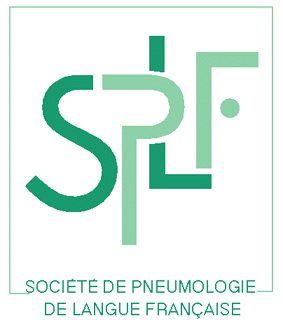 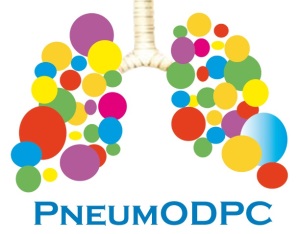 Atelier « Découverte de l’Echographie Thoracique » de la SPLFMardi 3 octobre 2017Maison du Poumon, 66 Boulevard Saint-Michel 75006 Paris8h30		Accueil9h00		L’échographie thoracique du pneumologue : revue de la littérature et recommandation de la pratique de l’échographie du pneumologue. Gilles Mangiapan (Créteil)10h00		Bases physiques des ultrasons. Hervé Le Floch (Clamart)10h30		Sémiologie thoracique normale. Philippe Richard (Saint Omer)11h00		Pause11h15		Atelier pratique : 4 groupes de 8 personnes, chaque groupe sera divisé en 2 sous-groupes de 4 personnes avec 1 sujet sain et 1 échographe par sous-groupe ; le but de l’atelier est de comprendre la prise en main d’une sonde, les réglages, la production d’une image interprétable et de réaliser un examen échographique complet avec rédaction d’un compte-rendu13h15	Déjeuner14h15		Echographie thoracique dans les pathologies pleuro-pulmonaires. Sophie Laroumagne (Marseille)15h15		Atelier interactif : résolution de cas cliniques 16h45		Synthèse de la journée17h00		Fin du séminaire--------------------------------------------------------------------------------------------------------------------------------------------Tarif : 210 euros TTC Inscriptions auprès de Fabienne DUGUET : f.duguet@splf.org, Téléphone : 01 46 34 03 87, Fax : 01 46 34 58 27Le nombre de places étant limité à 32 personnes, seules les inscriptions avec règlement seront prises en compte selon l’ordre d’arrivée.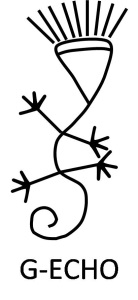 			En partenariat avec le Groupe G-ECHO de la SPLF